	To grow with a leading organization that utilizes my abilities to the fullest extent possible, helping me realize and develop my potential and be a part of a team that scales great heights through continuous learning process and utmost dedication.From June 2016 to August 2016 with Tata AIA Life Insurance Company Ltd.Role: Wealth Planning OfficerResponsibility: Sales, Relationship Management, Customer Orientation and Reporting/MIS.From Feb 2015 to Dec 2015 with Zodiac Clothing Company Ltd.Role: Customer Care AssociateResponsibility: Sales and Reporting.POST GRADUATION  | MAY 2016 | MAHATMA GANDHIN UNIVERSITY, NALGONDA, TELANGANA, INDIACourse: M.B.A (Integrated) (74.00%)Major: MarketingMinor: Human ResourcesRelated coursework: Business ManagementINTERMEDIATE | JUNE 2010 | BOARD OF INTERMEDIATE EDUCATION, ANDHRA PRADESH, INDIACourse: M.P.C (62.7%)METRICULATION | MAY 2008 | BOARD OF SECONDARY EDUCATION, ANDHRA PRADESH, INDIACourse: Secondary School Certification (81.0%)Sales and Marketing Customer Support Relationship ManagementActively participated inUGC sponsored National Conference on “Business Trends on New Era”National level student meet on “World Tourism Day” in my University campus. Participated in “SIESTA 2K13” A National level management meet conducted by Swami Ramanandha Thirtha Engineering College, Nalgonda, Telangana, India.MBA INTEGRATED (Post graduation project)	Completed project work on the topic SALES AND SERVICE in HARSHA TOYOTA  COMPANY LIMITED, HYDERABAD, TELANGANA, INDIA.I hereby declare that the above furnished information is right with my best perception.Curriculum VitaeCurriculum Vitae                          ARUN                          ARUN                          ARUNARUN.357389@2freemail.co ARUN.357389@2freemail.co 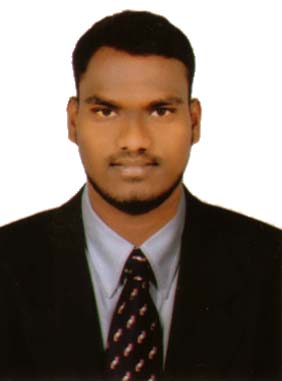 ObjectiveExperienceEducationSkills and AbilitiesExtra Curricular ActivitiesProject WorkPersonality InformationSkillsTechnical SkillWillingness to learn new things.Smart work with Hardworking ability.Ability to deal with people.MS Office and PGDCAPersonal InformationGender			:Male.Marital Status		:UnmarriedNationality		:Indian.Linguistic	            :Hobbies	            :English, Hindi, Telugu.Reading NovelsWatching Advertisements and MoviesPlaying BadmintonGardeningDeclaration